Lecture No. 16  PARASITOLOGY      DR.Raad H.H.Family   Anoplocephalidae.Genus AnoplocephalaIdentification :1 set of reproductive system in mature proglottid.1 genital pore on one side .Eggs triangle with pyriform apparatus .Infects equine intestine .Intermediate host the oribatid miteThree species of tapeworms (Anoplocephala perfoliata, Anoplocephala magna).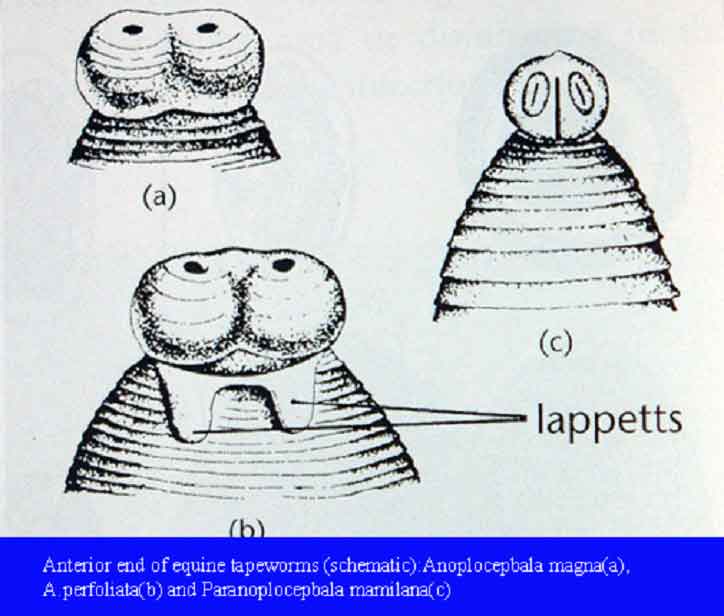 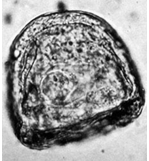 Note the "pyriform apparatus" around the oncosphere in the center of the egg.Clinical signs for which A. perfoliata should be considered as a possible cause are colic, poor growth, and unthriftiness. A. magna have been associated with enteritis.Treatment:Copper sulfate / phenothiazine / Copper sulfate / nicotine sulfate / phenothiazine , Albendazole ,Fenbendazole ,Cambendazole, Oxfendazole /Bithionol /Niclosamid Control:Treat animals in the late spring or early summer. If necessary, treat again in the autumn. Infected mites on pasture can be controlled by plowing and reseeding pasture or by rotating pastures.                                   Genus MonieziaIdentification: 2 sets of reproductive system in mature proglottid , one on each side.Eggs more  square , triangle with pyriform apparatus .Rosette-like Interproglottid glands between each segment with unknown function .Numerous  testis ; ovary had horse shoe shape.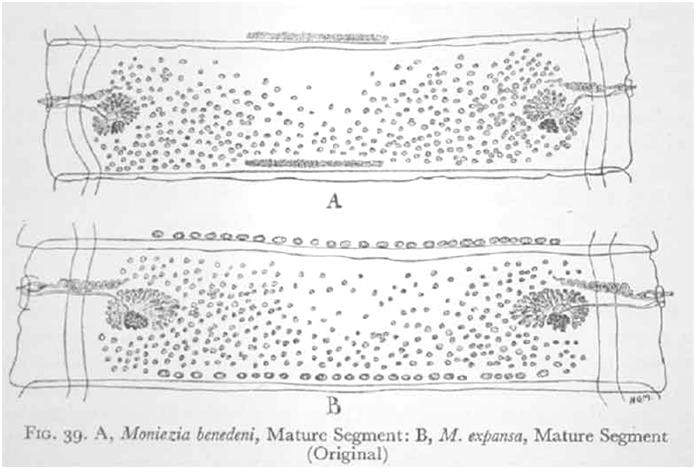 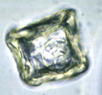                                      Egg; note square shape Species differentiation:M.expansa :1.5cm. x1-6 m. ; sheep ,goat ,cattle ,camel; Interproglottid glands as circular spots .M.benedeni : 2.5 cm.x1-4 m.; cattle ; Interproglottid glands as thin wide line.M. denticulate : 1.5cm. x 0.5m. ; ruminants ; without  Interproglottid glands.M. trigonophore : like M.expansa.M.pallida : hrses ; ; Interproglottid glands as thin long line.Pathogenesis and Clinical SignsMoniezia is quite prevalent in lambs, and calves under six months of age. Light infections with Moniezia spp. are of little importance. Workers in the US have not been able to detect any serious effects even from heavy burdens. One may observe that the intestine is a solid mass of tapeworms. They may cause diarrhea and unthriftiness. Obstruction of the intestine has been reported.                                               Genus Avitellina Identification: 1 set of reproductive system in mature proglottid .Eggs oval pointed  without pyriform apparatus .No vitelline gland.Genital pore changed without order between proglottids .4 sets of testis Gravid proglottid contain Par-uterine organ.2-4 m. length. 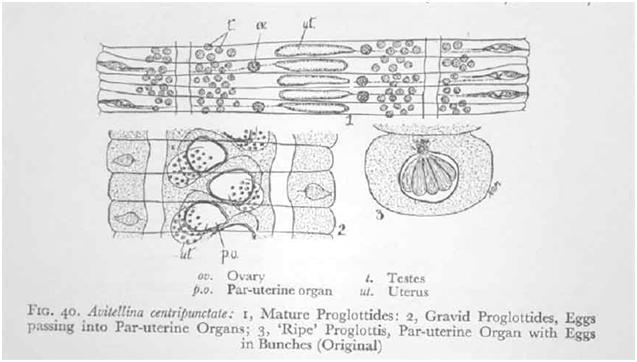                                         Genus    Stilesia Identification:2 sets of testis Gravid proglottid contain pair of  Par-uterine organ.Eggs oval without pyriform apparatus .Infects ruminants small intestine except S.hepatica in gall bladder.Length about 70cm.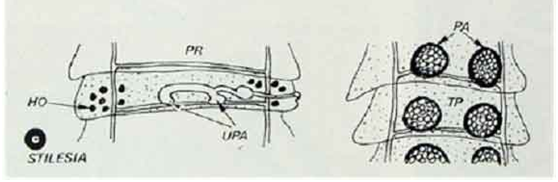                                  Family ThysanosomatidaeGenus Thysaniezia1sets of testis Genital pore on one side changed without order between proglottids.Eggs oval without pyriform apparatus .Gravid proglottid contain pair of  Par-uterine organ.Length more than  2m.Species  Thysaniezia giardi :occurs in the small intestine of sheep, goat and cattle. Appears to be of little pathogenic significance. Called also Helictometra giardi. Thysaniezia giardi, a milky-white organism that measures as much as 5 m in length and 10 mm in width; the organism consists of a head, neck, and numerous segments. The life cycle of the parasite has not been studied.Thysanieziasis occurs in the countries of the eastern hemisphere that have a moderate or warm climate, including the USSR, where it affects sheep more than one year old are particularly susceptible to infection. Sluggishness, salivation, and loss of coordination are the main symptoms of the disease. Epizootics usually occur among sheep in winter and fall. Thysaniezia giardi, heteroxenous, is accomplished with the participation of intermediate hosts, grass mites consist of the families: Scheloribatidae, Galumnidae, Liacaridae. 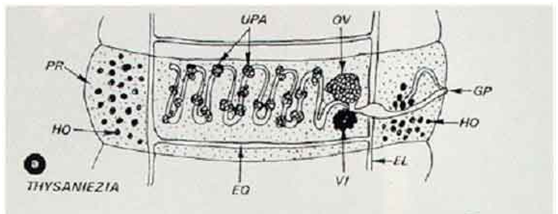                               Family DavaineidaeMembers of the family are characterized by the presence of a crown of rostellum at the tip of the scolex, and the rostellum is made up of mattock- or hammer-shaped hooks. The rostellum is surrounded by suckers which are armed with spines. Uterus in gravid segment contain egg capsule .These tapeworms are most commonly found in birds, and in few cases, mammals, which are the definitive hosts. Intermediate hosts are small insects such as ants.                          Genus    Davainea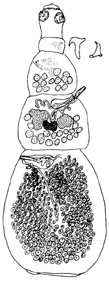 D. proglottina Most pathogenic spp. poultry tape worm.Inhabitants duodenum of birds. 3 x 0.5 mm.Scolex with rostellum and hooks  , 4-9 segments .Gravid proglottid with egg capsule had 1 ova .Intermediate hosts Oribatid mites, slugs.causes severe enteritis in fowls and other birds.Genus    RaillietinaInhabitants small intestine of birds. Gravid proglottid with egg capsule had 1or more  ova .Number of testes and a 2 ovaries are present in each mature proglottid.Genital pore on one side.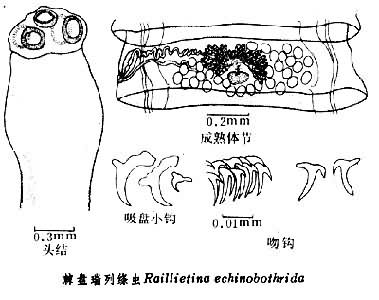 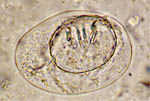 Egg.The symptom is termed “nodular tapeworm disease” in poultry.    Intestinal nodules often result in degeneration and necrosis of intestinal villi, accompanied by anaemia with a significant increase of total leukocyte counts and decrease of total serum protein.                                          Genus Cotugnia Number of testes and a 2 ovaries are present in each proglottid.10cm. Large scolex Rostellum with tiny spines Gravid proglottid with egg capsule had 1 ova .Ants intermediate hostC. digonopore  most important spp.                                 Family DilepididaeUterus in gravid segment contain Transverse sac or egg capsule                                 Genus Amoebotaenia sphenoides :Inhabitants small intestine of birds. Body shape elongated triangle form  ,24 segments ,about 4 mm.Genital pore on one side.Number of testes 12 are present in each mature proglottid.Uterus in gravid segment contain Transverse sac filled by eggs.Earthworm intermediate host.Less pathogenic.                                          Genus Choanotaenia C. infundibulumInhabitants small intestine of birds. Rostellum tith 20 hooksUterus in gravid segment contain Transverse sac filled by eggs.Genital pore exchanged without order on one side.Egg with two hairs on lateral sides.Ants and beetles intermediate host.Less pathogenic.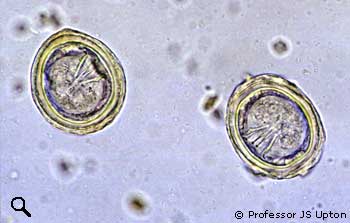 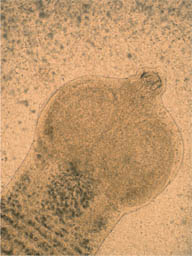                                      Genus Dipylidium D.caninum( dog tape worm )It is a common parasite of dogs & cats all over the world ; it is occasionally infect Human especially children ( human have solitary worm infection). Intermediate host lice & fleas of pets (dogs & cats).Its length  average 15 cm. ( may be 80 cm.).Scolex : bears 4 suckers & have a conical retractile Rostellum armed with  3-5 circles rows of small hooks.mature  proglottids have 2 sets Of genital organs & 2 genital pores , one on each Side .gravid proglottids  shape similar to Cucumber seed, size & color  (or small, white, rice like bodies).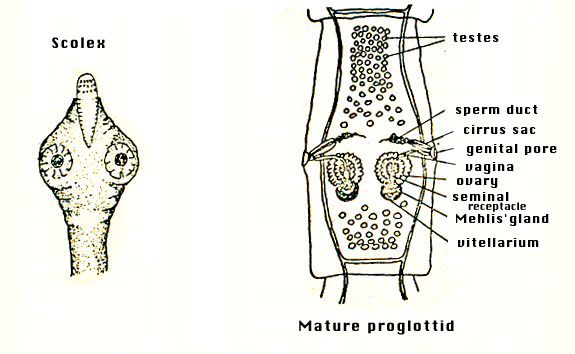 They have poly – gonal  “Egg capsule “  (each with 5 – 30 eggs ).                    The segments passed through  feces could be motile .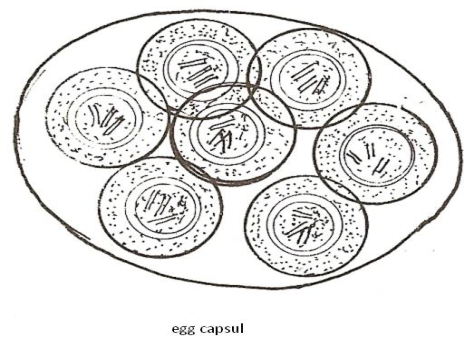 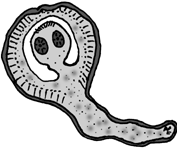 Larval stage is Crypto cysticercoid. 	Pets , cat "Ctenocephalides" fleas & dog" Trichodectes" lice play great role in spread infection . Zoonotic infection. Fecal-oral transmission, more specifically ingestion of vector.Children age group mostly infected and show GIT disorders.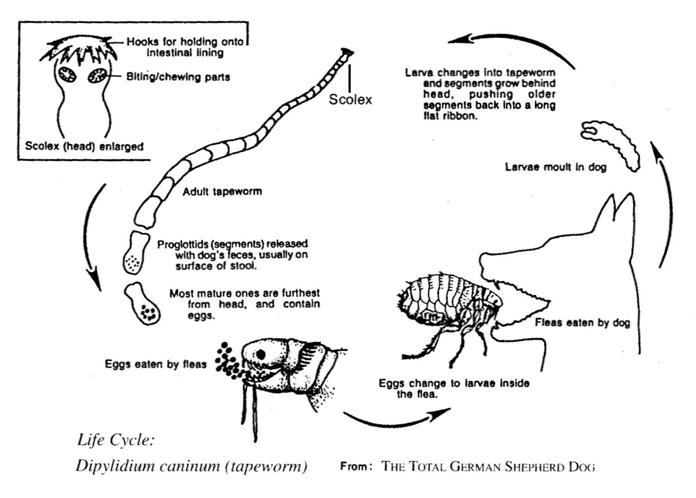 Character Anoplocephala perfoliataAnoplocephala magnaSite ileocecal junction.Small intestineLength8x1-2cm.8ox1-2cm.scolexFlaps as LAPPETSWithout LAPPETSRaillietina echinobothridaR. tetragonaR. cesticillus25 cm25 cm13cm. Large scolex small scolex Large scolex Rostellum with 200  hooksRostellum with 100 hooksRostellum with 400 -500 hooksEgg capsule Egg capsule with 6-12 ovaEgg capsule with 1 ovaAnts intermediate hostMusca and ant are intermediate hostMusca , beetles are  intermediate hostLess pathogenic.More Pathogenic More Pathogenic 